DNA: information, RNA:info or operation, proteins: operation, glycans (carbs)fxn of distance  pairwise interxns b/w molecules in 2 substancescovalent bond (sharing elecs) stronger than noncovalent, which det energy of interxnany 2 neutral atoms – induced dipole, VdW interxn (+=London)VdW contact: dist=added VdW radii; stabilization energy assoc.O:1.5Å,Cl:1.9Å,N:1.6Å,S:1.8Å,C:1.7Å,P:1.8Å,H:1.2ÅVdW repulsion  steric effectsion pair=salt bridgevacuum->H2O: 80xreduced ES E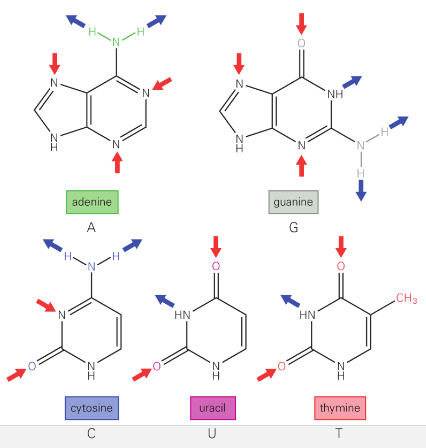 vacuum->protein:2xred,but v high E penalty from sep. ion+H2ODNA&RNA:nucleotide polymerssugar is a pentose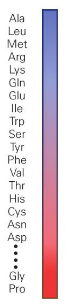 phosphodiester linkageDNA primarily stabilized by base stacking: ES + VdW -&+ areas overlap, 3.4Å rise/BP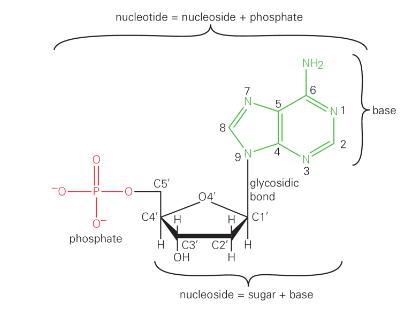 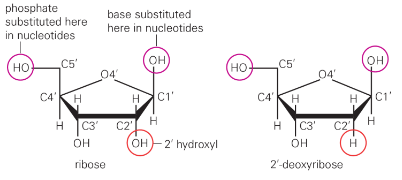 N w/LP outside plane of ring = e- pair donor = Lewis basepurine: fused 5-6 ring, pyrimidine 5 memDNA: AC, GT; RNA: AC, Gsugar H1’ and base C6, C8 (pyrimidine/purine) in trans around glycosidic bond = anti conf of base. If cis, ‘syn’in some ZDNA and RNA loops, syn is better stackingC5, out of plane of ring: if on the same side as out of plane atom on 5-mem ring (sugar)protein: 3 mRNA nucleotides->1 AAHis ½ chance of protonation (+chg)glycine containing chains v flexible h/e backbone hydrophilic: RH twist; H-bonds b/w CO and NH of 2 residues; compensate for H2O bonds: bonds across strandsantiparallel : narrowly spaced H bonds alt w widely spacedRNA can also form double helixenergetic penalty for base mismatch in DNAmajor groove: wider, accessible; regulatory proteins access nucleotide fxnl grps on edge of groove. Narrow minor groove: fxnl groups inside groovedouble helix ppl strxr for DNA/RNApolarization of pbases increase stacking interxn strengthribose ring has alt conf by sugar pucker; DNA only has A form (C3’ endo) and B form (C2’ endo)RNA can’t adopt C2’ endo sugar pucker b/c OH group on C2’ and phosphate on C3’; does C3’ endoWatson-Crick: B-form: HP are perp to axis of helix; major/minor grvB-form helix rises 34Å/turn, 10-11 bp/turn; favorable VdW interxns, tight packingRNA polymerase (initiates transcriptions) – transcription factors – recognize target sites on DNA by finding edges of bp in major/minor grooves. 4 types of interxn: H-bond donors, acceptors, hydrophobic groups, NP hydrogen atomsmajor groove: proteins binding to sequence specific regions of DNA in major groovesRNA forms A-form helix: different stxr. bp away from perpendicular and center of helix; major groove is deeper and narrower than B-form counterpart, and vv for minor groovegenetic info in DNA, better chem stability with better sequence specific protein accessibility d/t H sub for OH and B-form strxrZ-form is a left-handed helix (unlike A,B)W-C pairing, but A can sub G, and T for C, but can still make Z-form work12 bp/turn in Z-form, alternating pucker (2’ and 3’ endo)G (or A) in syn, and C (or T) in antiB form not strictly required; can change locally while preserving double helix: e.g. b/c of small molecules, via intercalation (molec goes b/w bp of DNA and stacks w bases)DNA supercoiling when ends are constrained (over/underwound)W=L-TRNA polymerase-local supercoilingW-C standard BP: width, anglenoncoding RNA: nonstandard okused as recognition elts for proteins, ligands, ion binding, nucleic acidsG-U wobble BP most common non-WC bp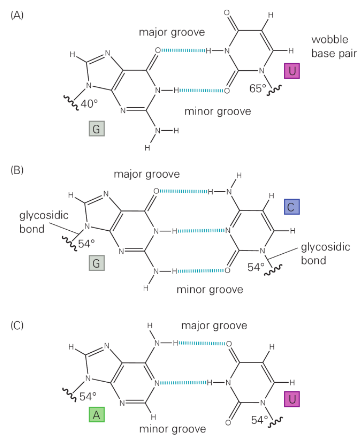 codon/anticodon interxns; RNA in all organisms has GU wobble bpHoogsteen bp: H0bond b/w WC base pairing (central) edge of one base, major groove edge of anotherHoogsteen bp form when ssDNA or RNA enter major groove of dsDNA/RNA; results in triple helix.hairpin loops: RNA strand folds back in on itself, stabilized by complementary base pairingGNRA tetraloop: G=guanine,N=(any) nucleotide,R=purine,A=adenineGNRA: recognition elt (3 bases outside)metal ion interxns help fold RNAinterxns like Hoogsteen bp, A-minor motif stabilize RNA tertiary strxrA-minor motif: using minor groove edge of adenine-incoming strand can stack its own bases favorably2 classes of proteins: water-soluble or membrane. Water-soluble include *globular proteins (hydrophobic sidechains inside, hydrophilic outside), fibrous, and intrinsically disordered; *ch 41o strxr: AA sequence. 2o: local strxr,  and  strands w loops connecting. 3o: protein fold. 4o: subunit association2o strxrs aren’t stable b/c of hydrophobic effect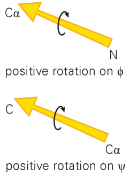 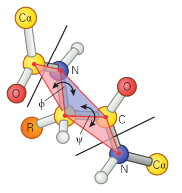 Ramachandran diagram: VdW repulsion>>>H-bonding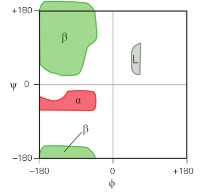 =phi,psi values which when repeated form this helix,,L=left-handed helix, rare in proteinsgenerally, for  helix,  -60ᵒ, -40ᵒ sheet:  -120ᵒ, +120ᵒideal  helix has 3.6 residues/turn; H-bonds b/w C=O on 1st residue n and NH of n+4 (positions)- just pts in diag=n+5, big enough for a hole310=n+3, too tightly packed backbone; 3 residues/turn, 10 atoms b/w H-bond donor and acceptorboth of 2 above only on ends and rareLH  helix for L AA’s unfavorable b/c sidechains close to C=O3-5 res ^ can occurloop region can have mix of angle combinations in , regions; not necessarily either strxr tho hairpin loop=reverse turn=4-6 residues differing by phi,psi angles of the two central residues in the turnhave specific pattern b/c backbone isn’t completely flexible; use Ramachandran conf while turning 180 helices usually on outside of protein; 1 side in soln, other hydrophobic If 1 side -phobic, 1 –philic: amphipathicbut  helix can be buried or completely exposed or have hydrophobic side facing out sheet on surface of proteins usually has amphipathic  strandsdist bw alternate C atoms in  strand about 6.5Åtypical protein domain ~20Å widesome AA pref in  helix (diff in E of contacts bw sidechain and backbone); alanine best. Leucine>valine. Glycine (stability issue bc flexible) & proline (prevents N from H-bonding and steric hindrance to helix) badsome AAs preferred at ends of helices to help w NH and C=O H-bonding requirements-glycine. sheet: local interxns bw neighboring sidechains > stabilitycombine few 2ᵒ strxrsmotifs: packing sidechains of adjacent / near e/ohelix-turn-helix motif: often used to recognize specific sequences; insert into major groove of DNAhelix-loop-helix motif: EF hand; calcium binding (calmodulin)antiparallel  strands: Greek key motif; hairpin turn-- motif: in parallel  sheetsamphipathic  helicescoiled coils when separate from other strxrscoiled coil=supercoil=superhelixLH superhelical structure^of 2 RH  helices: effective residues/turn now 3.5heptad repeat, a-g. a,d hydrophobic (leucine, valine, isoleucine)d res sidechain against every 2nd turn of  helices; a also hydrophobiccan have polar residues- salt bridgesantiparallel: a on one interxt w d on other; parallel: a<->a, d<->d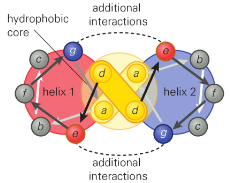 also 4 helix bundle, globin foldridges into grooves pattern: surface det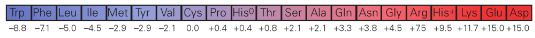 / strxr: parallel/mixed  sheet surrounded by  helices^where twisted parallel  strands in a barrel,  on outside: TIM barrelOther: open  sheet, e.g. Rossman fold on both sides of : open sheet strxrcatalytic sites often inside core of foldbinding sites at interfaces bw domainsmembrane proteins have transmembrane segment25 res to span lipid bilayer 35Å thick sheet spanning membrane always forms closed barrels w no loose edge w uncompensated H bondsloss H bond partner destabilize proteinhydrophobic res in clear majority in transmemberane heliceshydrophobicity scale: water/octanol; partition H2O->water; txfer free Ethermodynamic hypothesis in protein folding: native strxr (folding in physio condn) based on optimized intrinsic molec properties: seq det strxri.e. ea protein can fold spontaneouslyfirst est by Anfinsen experimentribonuclease A catalyzes breakdown of RNA. Only when in native strxr8 cysteines. Break w reducing agent, like mercaptoethanol, then unfold w denaturing agent like ureaurea-v polar, affect balance of H bonds in water & thus hydrophobic effectWorks: 1.add urea,mercapt. 2. remove urea,add O2 (disulfide)Doesn’t (1% activity required, which makes sense w 105 possible disulfide bond combos & 1 right): 1. add urea, mercapt. 2. add O2. 3. remove ureaglobin fold: myoglobin’s 8  helices^preserved across species w diff seqAA subst BLOSUM matrixSij: freq w which ith replaced by jth type of AA; +=more than random, i.e. favored by evolutionif too similar, artificially high scores ;  ;   ; ea col, #i,j together: ; add for fij2 in Sij ensure that Lij=2Sij=2Sij is additivetryptophan: 45x more likely to be conserved than if random;lg aromatic ring useful for hydrophobic coreselected against subst w evolutionarginine on surface of proteins, can be replaced; likely sub by lysine, rare Trpproteins evolve w common stxrl corerms deviation in posn of C bw common coresproteins  >50% ID have <1Å rmschanges in protein strxr rel to drift in AA sequencecatalysts p similarsequence comparison only useful when length is >50 residues; stxr similar for >25% sequence identity w such segAA have pref for certain enviro in folded proteinsfold-recognition algorithm: uses known 3d info of proteins against new AA + properties3D-1D profile method is 1 such alg1D: environmental class. 3D: axes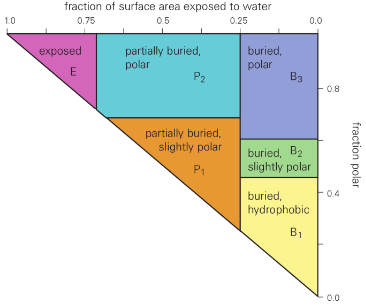 enviro scores result: Sij = log(Pij)matches based on strxrCATH by folds; topology class broadhighest populated family: Rossman foldprotein change ok in core:λ repressorprobabilistic binding: ; if change in entropy/multiplicity:dU = dq + dwdw=-Pext dV=F dxisobaric, not isovolumetric: H = U + PVdH = dU + Pdv + VdP = dU + PdV + 0Since dU = dq + dw = dq – PdV: dH = dqH is E w correction for PV work under benchtop (isobaric) conditionsMorse potentialHooke’s law (treat like spring)accurate 4 sml r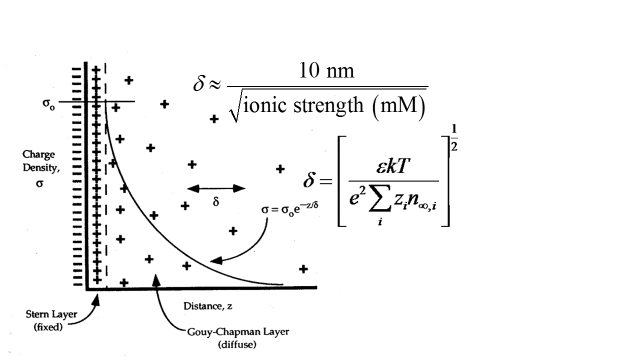 Gaussian distrib: ESStatistical defn of entropy/multiplicityergodic sys: max work gradual release of P, rev (unlike sudden expansion)isothermal process:binary mixture: constant pressure:chemical potential ; pdt (CD)-reactants (AB) distrib among states;  bw levelsSurface potential &equilib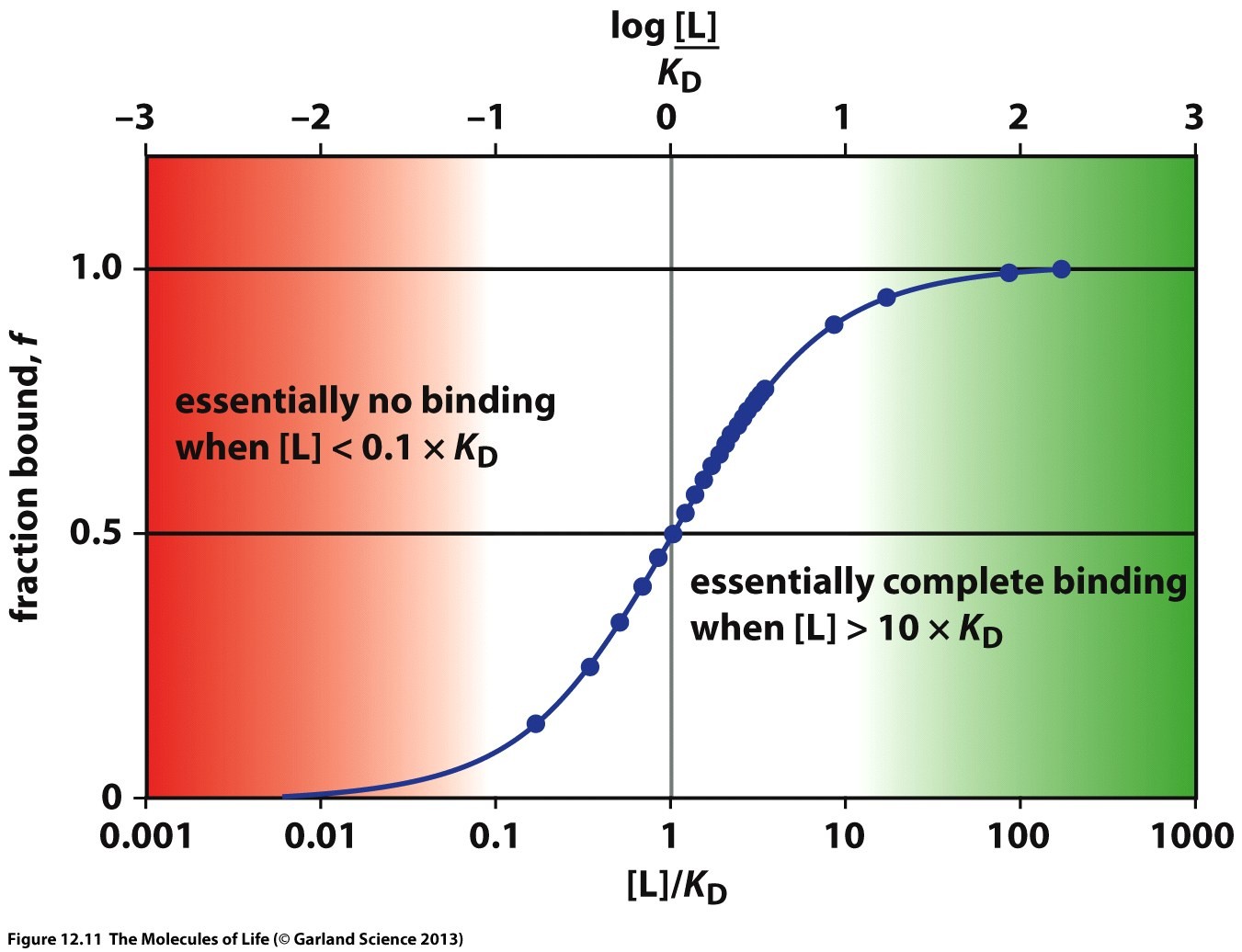 flood w ligand so free L ~ total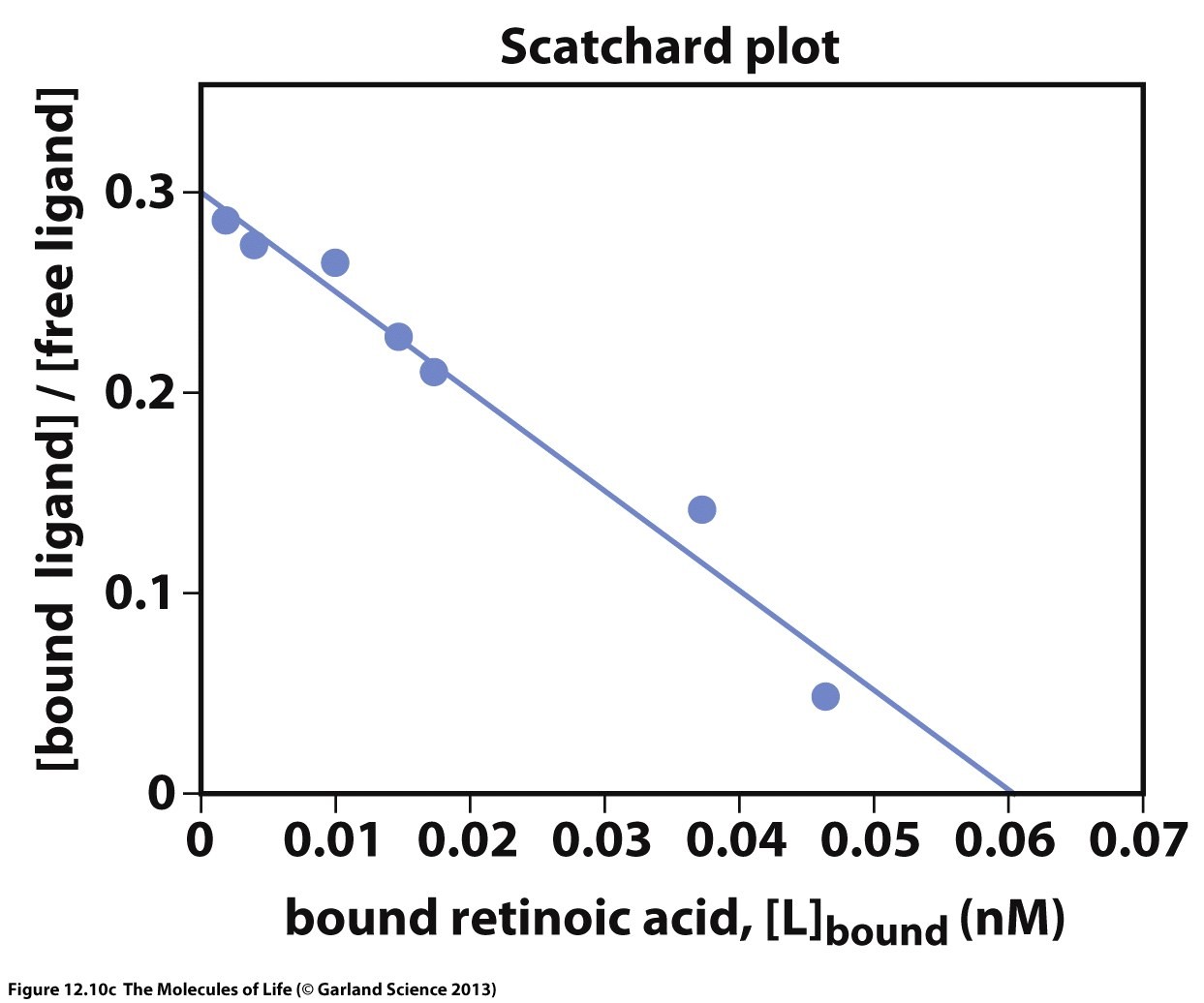 rate eqns ; intg: Michaelis Menton: steady state: ; ;  equilib: [S]=[KD]; slow pdt formation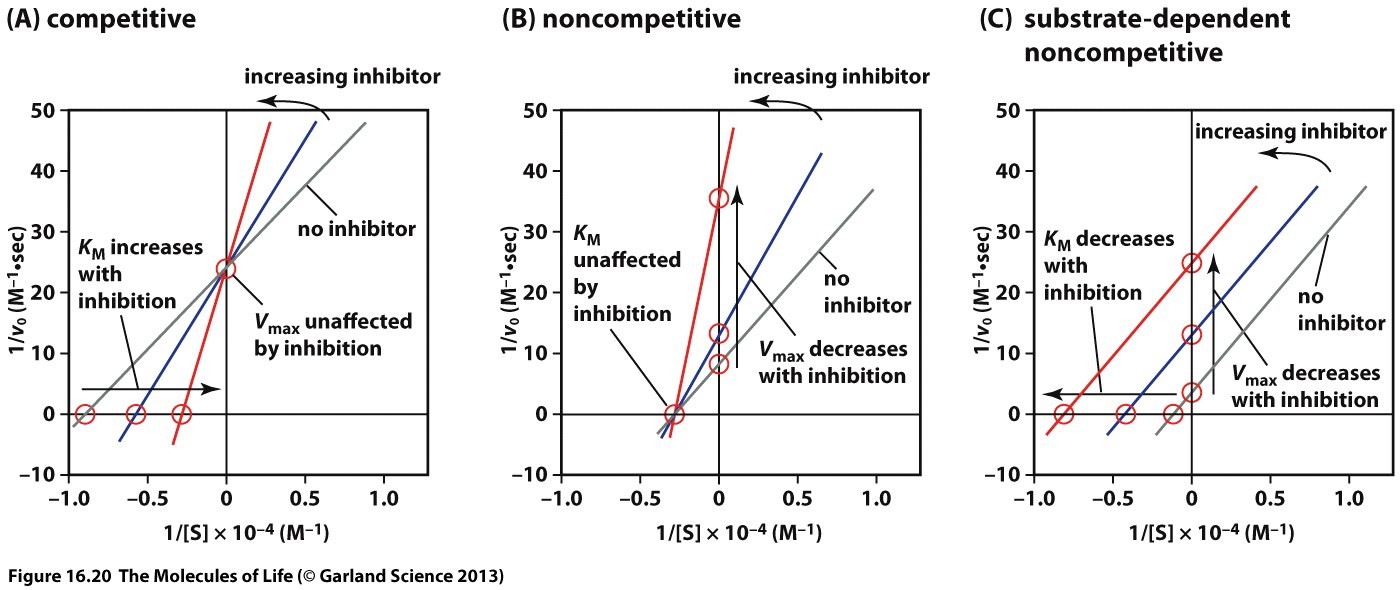 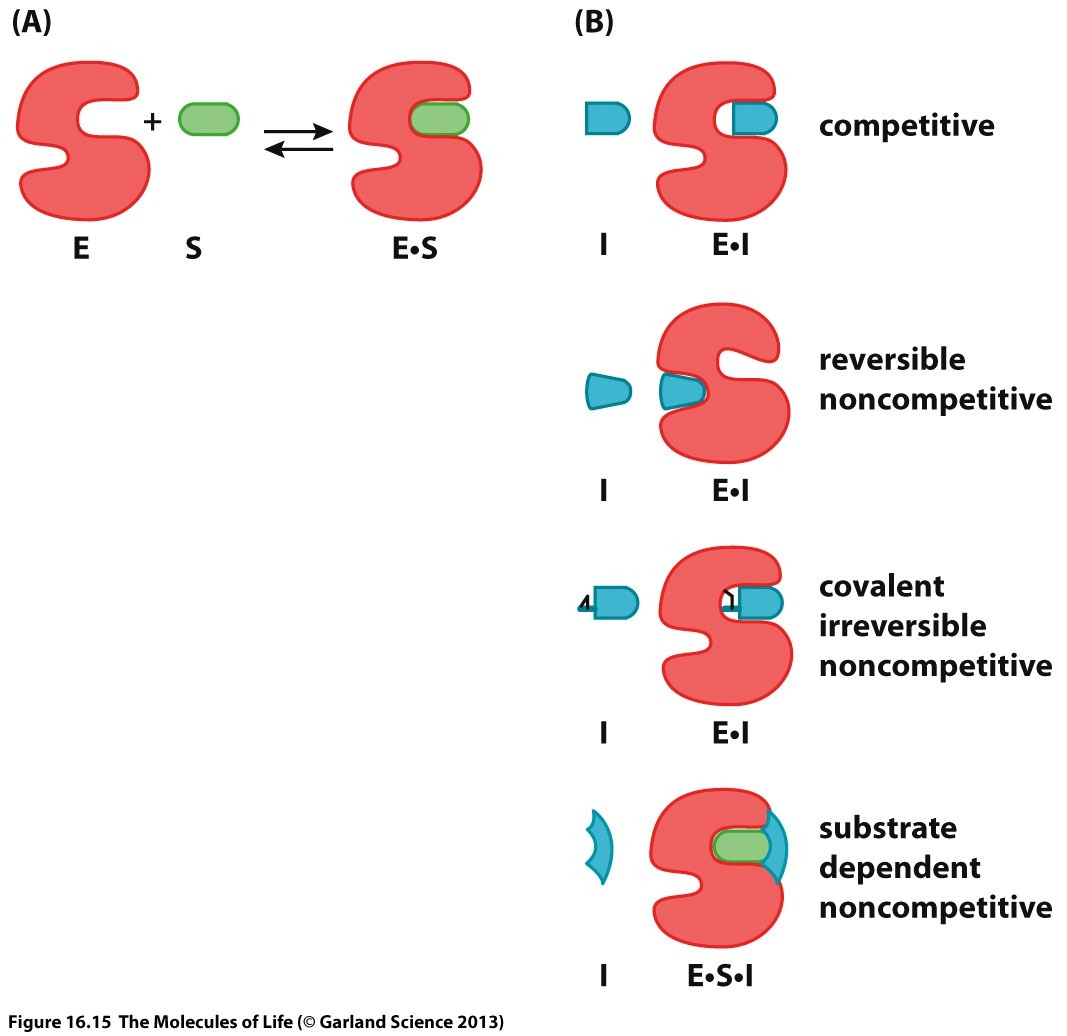 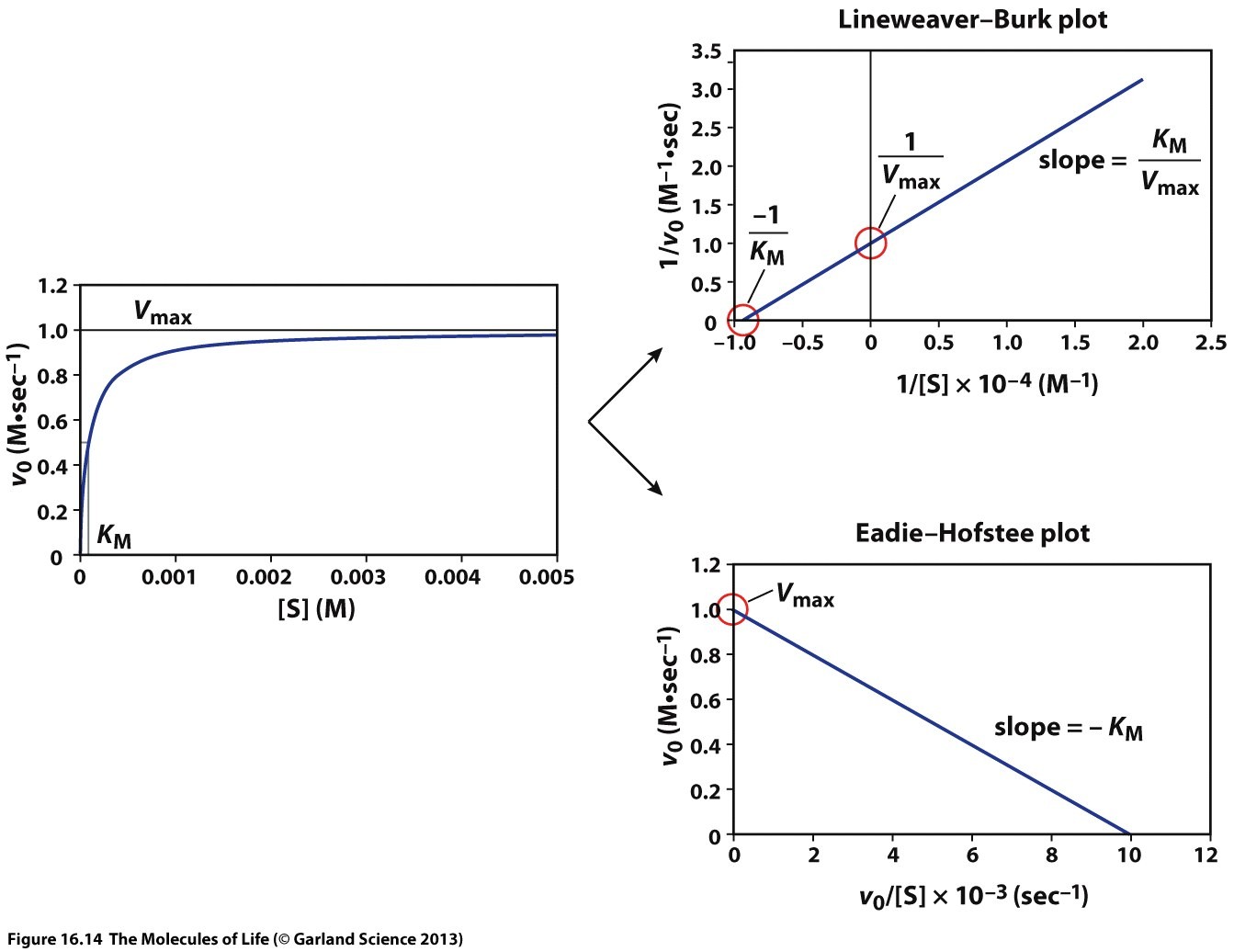 